                      Youth Volunteer Profile and Parent Waiver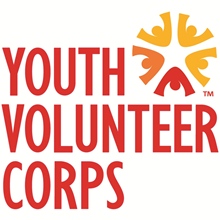 Today’s Date ______________YOUTH VOLUNTEER INFORMATIONName_____________________________________________ Gender_________ Date of Birth_________________Age__________ Grade__________ Ethnicity (optional)_________________________________________________Address_______________________________________________________________________________________City______________________________State_____Zip_______________Number___________________________Email______________________________________________School______________________________________Why are you volunteering?____________________________________________________________________________________________________________________________________________________________________YOUTH AGREEMENTYouth Volunteer agrees: To be on time and work all scheduled project hours OR notify YVC in advance if you cannot.To maintain a positive attitude and show respect to everyone at the project.To attend any required orientation and training and to participate in all project activities, including games.To abstain from profanity, drugs, tobacco, alcohol, sexual activity or violence of any form on projects.To keep all personal electronic devices off and out of sight.YVC agrees: To treat the Youth Volunteer with respect.To provide the Youth Volunteer with appropriate duties that match his or her experience and interests when possible.To provide trained, screened adult Team Leaders to guide and assist the Youth Volunteer on projects.To provide orientation, training, and evaluation for the Youth Volunteer as needed.To recognize the efforts of the Youth Volunteer and provide confirmation of service hours upon request.Youth Volunteer Signature __________________________________________________Date__________________YVC Representative Signature______________________________________________Date___________________PARENT/LEGAL GUARDIAN INFORMATIONParent/Guardian Name(s) _____________________________________E-mail______________________________Parent/Guardian primary phone # _________________________________Alt. #____________________________________________________________________________________________________________________________________OFFICE USE ONLYReceived by YVC_______/_______/__________ Added to database_______/_______/__________ Parent Waiver Complete? □ YVC PARENT/LEGAL GUARDIAN WAIVERTHIS IS A LEGAL DOCUMENT. PLEASE READ CAREFULLY.Youth Volunteer’s Name_____________________________________Risk Disclosure: I understand that adult supervisors will accompany my child on all projects and activities. I also understand that the supervisors may be volunteers and that the project or activity will involve the normal level of risk associated with such a project or activity. I agree that this form shall waive any rights, claims of responsibility or liability, or cause of action resulting from personal injury to my child in the YVC program and agree to indemnify the partner agency and its employees or representatives from any such claims.Medical Care Authorization: At any time due to such circumstances as accident or sudden illness I hereby give permission for emergency medical treatment to be obtained for my child. I understand that a YVC representative or the partner agency will call me prior to leaving or upon arrival at the emergency destination, and that I will be responsible for all related expenses incurred (i.e. ambulance or taxi costs, etc.). Photographic/Transportation Release: In the event my child is photographed or filmed for promotional purposes while participating in a YVC project, the photo or video may be used by YVC or any of its related agencies for promotional purposes. I authorize YVC and/or partner agency staff to transport my child in their vehicles if needed.Parent/Legal Guardian Responsibility: I will inform YVC of any special need or condition my child has. I understand withholding this information is unfair to my child and to the YVC leader entrusted with my child’s safety. I will be punctual when dropping off/picking up my child from projects, both for his/her safety and as a courtesy to YVC and its partner agencies. I understand that violating these policies may lead to my child’s exclusion from YVC programs.Emergency Contact #1 (if we are unable to reach you)___________________________________Number______________________ Emergency Contact #2 (if we are unable to reach #1)____________________________________Number______________________Health Care Provider/Family Physician________________________________________________Number______________________ Does your child have any allergies?   [ ] No   [ ] Yes   Explain____________________________________________________________Is your child currently under medical care?   [ ] No   [ ] Yes   Explain__________________________________________________________________________________________________________________________________________________________________Please list any mental or physical condition(s) your child has that we should be aware of and any medication s/he is taking.____________________________________________________________________________________________________________________Please check all that apply for the youth named above:Qualifies for free or reduced school lunchCompleting court-ordered service or is a former juvenile offenderLiving with a disabilityNot currently enrolled in schoolAt risk to leave high school without graduatingIn or aging out of foster careHas limited English proficiencyHomeless or has run away from homePlease note, this information is kept confidential and will not affect the youth’s ability to participate in YVC programming. It is collected for anonymous grant reporting and program improvement purposes only.Sign below to acknowledge you have read and understand this waiver, agree to its provisions, affirm that you are the parent/legal guardian of the child named above, and to verify all the information you have given is correct.Parent/Legal Guardian Name (please print) ________________________________________________________________________Parent/Legal Guardian Signature_________________________________________________________Date____________________Please make sure both pages of this form are complete and return to: Greg Lynch – glynch@yvcphiladelphia.org